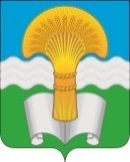 Администрация (исполнительно-распорядительный орган)муниципального района «Ферзиковский район»Калужской областиПОСТАНОВЛЕНИЕот   28 декабря 2020 года                                                                                                        № 605п. Ферзиково  О внесении изменений в постановление администрации (исполнительно-распорядительного органа) муниципального района «Ферзиковский район» от 20 марта 2019 года № 154 «Об утверждении муниципальной программы «Развитие культуры на территории муниципального района «Ферзиковский район»В соответствии с Федеральным законом от 06 октября 2003 года № 131-ФЗ «Об общих принципах организации местного самоуправления в Российской Федерации», статьёй 179 Бюджетного кодекса Российской Федерации, Постановлением администрации (исполнительно-распорядительного органа) муниципального района «Ферзиковский район» от 01 августа 2013 года №366 «Об утверждении порядка разработки, формирования и реализации муниципальных программ муниципального района «Ферзиковский район», Порядка проведения оценки эффективности реализации муниципальных программ муниципального района «Ферзиковский район» и в связи с изменениями объемов финансирования муниципальной программы, утвержденными бюджетом муниципального района «Ферзиковский район» на 2020 год, администрация (исполнительно - распорядительный орган) муниципального района «Ферзиковский район»                  ПОСТАНОВЛЯЕТ:1. Внести в постановление администрации (исполнительно-распорядительного органа) муниципального района «Ферзиковский район» от 20 марта 2019 года № 154 «Об утверждении муниципальной программы «Развитие культуры на территории муниципального района «Ферзиковский район» следующие изменения:1.1. Пункт 8 Паспорта  муниципальной программы «Развитие культуры на территории муниципального района «Ферзиковский район» изложить в новой редакции (приложение №1).1.2. Раздел 4 муниципальной программы «Развитие культуры на территории муниципального района «Ферзиковский район» «Обоснование финансовых ресурсов необходимых для реализации муниципальной программы» изложить в новой редакции (приложение №2).2. Настоящее постановление вступает в силу с момента его официального опубликования.Главы администрации муниципального района«Ферзиковский район»                                                                              А.С. ВолковПриложение № 1к постановлению администрации(исполнительно-распорядительного органа) муниципального района «Ферзиковский район» от 28 декабря 2020 года № 605   Приложение № 2к постановлению администрации (исполнительно-распорядительного органа) муниципального района «Ферзиковский район» от 28 декабря 2020 года № 605   4.Объем финансовых ресурсов, необходимых для  реализации муниципальной программыФинансирование мероприятий программы осуществляется за счет средств бюджетов сельских поселений муниципального района «Ферзиковский район»,  бюджета муниципального района «Ферзиковский район» и  бюджета Калужской области.Объемы финансовых средств из бюджетов сельских поселений муниципального района «Ферзиковский район» ежегодно уточняются в соответствии с решениями органов местного самоуправления муниципального района «Ферзиковский район»  о местных бюджетах.Объемы финансирования за счет районного бюджета ежегодно уточняются в соответствии с Решением Районного Собрания муниципального района «Ферзиковский район» о бюджете муниципального района «Ферзиковский район» на очередной финансовый год и на плановый период.Объем финансирования из областного бюджета уточняются после принятия и (или) внесения изменений в закон Калужской области об областном бюджете на очередной финансовый год и на плановый период.	(тыс. руб. в ценах каждого года)8. Объемы финансирования муниципальной программы за счет всех источников финансированияНаименование показателяВсего (тыс. руб.)в том числе по годам:в том числе по годам:в том числе по годам:в том числе по годам:в том числе по годам:в том числе по годам:8. Объемы финансирования муниципальной программы за счет всех источников финансированияНаименование показателяВсего (тыс. руб.)2019202020212022202320248. Объемы финансирования муниципальной программы за счет всех источников финансированияВСЕГО376 923,664 416,05263 658,66661 904,46762 314,80562 314,80562 314,8058. Объемы финансирования муниципальной программы за счет всех источников финансированияв том числе по источникам финансирования:в том числе по источникам финансирования:в том числе по источникам финансирования:в том числе по источникам финансирования:в том числе по источникам финансирования:в том числе по источникам финансирования:в том числе по источникам финансирования:в том числе по источникам финансирования:8. Объемы финансирования муниципальной программы за счет всех источников финансированиясредства бюджета муниципального района «Ферзиковский район»243 141,7738 860,81943 444,77940 209,04340 209,04340 209,04340 209,0438. Объемы финансирования муниципальной программы за счет всех источников финансированиясредства  бюджетов сельских поселений119 630,84319 898,23319 119,32220 153,32220 153,32220 153,32220 153,3228. Объемы финансирования муниципальной программы за счет всех источников финансированиясредства  областного бюджета1 136,891657,00479,8910,000,000,000,008. Объемы финансирования муниципальной программы за счет всех источников финансированиясредства федерального бюджета13 014,0965 000,0614,6741542,1021952,4401952,4401952,440Наименование показателяВсего (тыс. руб.)в том числе по годам:в том числе по годам:в том числе по годам:в том числе по годам:в том числе по годам:в том числе по годам:Наименование показателяВсего (тыс. руб.)201920202021202220232024ВСЕГО376 923,664 416,05263 658,66661 904,46762 314,80562 314,80562 314,805в том числе по источникам финансирования:в том числе по источникам финансирования:в том числе по источникам финансирования:в том числе по источникам финансирования:в том числе по источникам финансирования:в том числе по источникам финансирования:в том числе по источникам финансирования:в том числе по источникам финансирования:средства бюджета муниципального района «Ферзиковский район»243 141,7738 860,81943 444,77940 209,04340 209,04340 209,04340 209,043средства  бюджетов сельских поселений119 630,84319 898,23319 119,32220 153,32220 153,32220 153,32220 153,322средства  областного бюджета1 136,891657,00479,8910,000,000,000,00средства федерального бюджета13 014,0965 000,0614,6741542,1021952,4401952,4401952,440